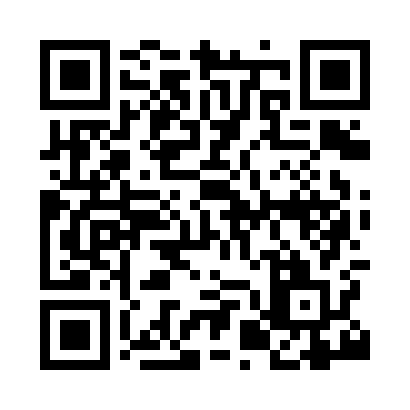 Prayer times for Tettenhall, West Midlands, UKMon 1 Jul 2024 - Wed 31 Jul 2024High Latitude Method: Angle Based RulePrayer Calculation Method: Islamic Society of North AmericaAsar Calculation Method: HanafiPrayer times provided by https://www.salahtimes.comDateDayFajrSunriseDhuhrAsrMaghribIsha1Mon3:014:501:136:519:3511:242Tue3:024:511:136:519:3511:243Wed3:024:521:136:519:3411:244Thu3:034:521:136:519:3411:235Fri3:034:531:136:519:3311:236Sat3:044:541:146:519:3311:237Sun3:044:551:146:509:3211:238Mon3:054:561:146:509:3111:229Tue3:064:571:146:509:3011:2210Wed3:064:581:146:499:3011:2211Thu3:074:591:146:499:2911:2112Fri3:075:011:146:489:2811:2113Sat3:085:021:156:489:2711:2114Sun3:095:031:156:479:2611:2015Mon3:095:041:156:479:2511:2016Tue3:105:061:156:469:2411:1917Wed3:115:071:156:469:2211:1918Thu3:115:081:156:459:2111:1819Fri3:125:101:156:459:2011:1720Sat3:135:111:156:449:1911:1721Sun3:145:121:156:439:1711:1622Mon3:145:141:156:429:1611:1523Tue3:155:151:156:429:1511:1524Wed3:165:171:156:419:1311:1425Thu3:175:181:156:409:1211:1326Fri3:175:201:156:399:1011:1327Sat3:185:211:156:389:0911:1228Sun3:195:231:156:379:0711:1129Mon3:205:241:156:369:0511:1030Tue3:205:261:156:359:0411:0931Wed3:215:271:156:349:0211:08